Civics Action Project (Unit 5)Your Playlist           Directions:This Playlist is designed to help you to complete the tasks needed to develop and implement your class’ Civics Action Project.  You will be given class time on Fridays to complete most tasks but some will involve work done outside of school. When necessary, consecutive days will be added to work on your project.Important Dates to Remember:						Due Date:Tasks #1-3 Initial Topic Research					January 7-28Task #4 Initial Topic Research Presentations				February 4-18Tasks #5-6 Further Research & Progress Meetings		 	March 4-25Task #7 Developing an Action Plan					April 1-May 6Task #8 Taking Action						May 6-June 10Task #9 Reflection							Tuesday, 6/14/2022Bibliography"Using Playlists to Differentiate Instruction." Cult of Pedagogy. September 24, 2018. https://www.cultofpedagogy.com/student-playlists-differentiation/.ActivityDirectionsNotesDate Completed1) Examine Self & Civic Identity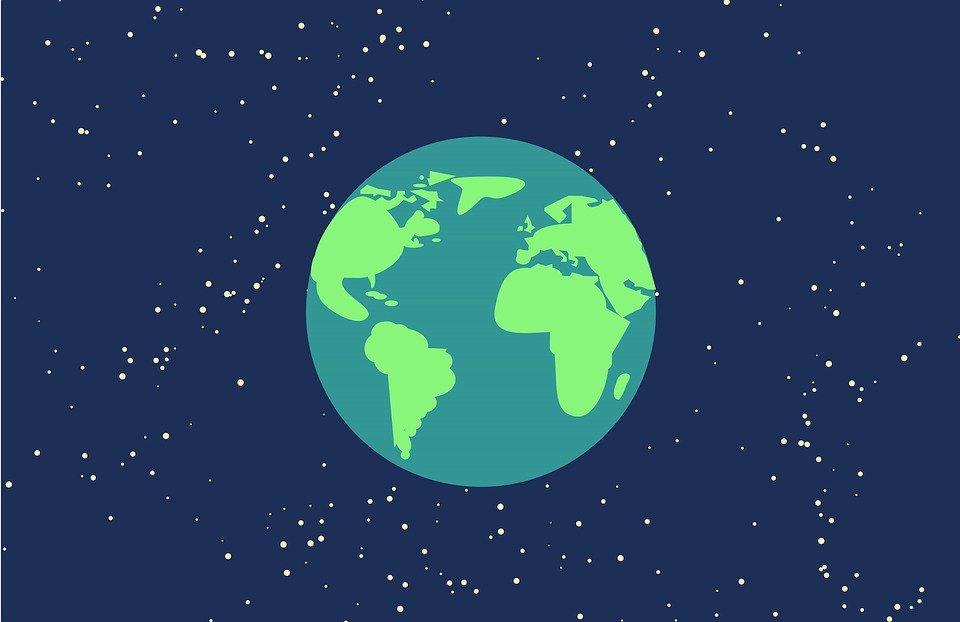 Read the Civic Action Overview on Google Classroom.Suggested due date: 1/7Date Completed:2) Identifying an Issue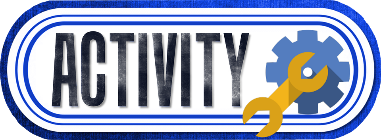 Initial Topic Research Part IStudents will identify possible projects and research them.Begin Brainstorming Issues of ConcernHave classes make an Google Form Assessment of “Issues that Concern Them”Due Date: 1/73) Identifying an Issue: ResearchStudent ResearchStudents will research a specific topic.Students will develop a Google Slide Presentation to present to the class.This will count as a test grade. (see Initial Research Project Rubric)Due Date: 1/7-1/284)Identifying an Issue: Research Presentation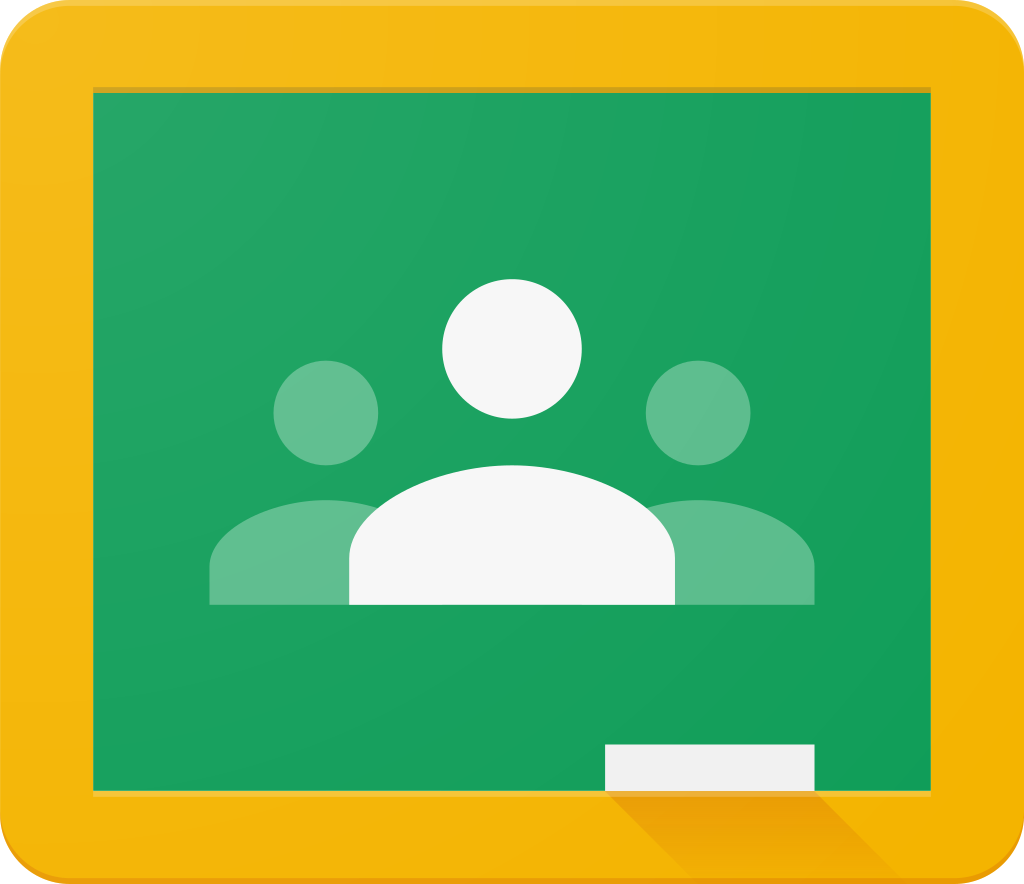 Presentation of Possible IssueStudents will present to the class.Students will be prepared to answer questionsStudents will choose which projects should be researched further. (Students will assist each other with this task.).Due date: 2/4-2/185) Identifying an Issue: Further Research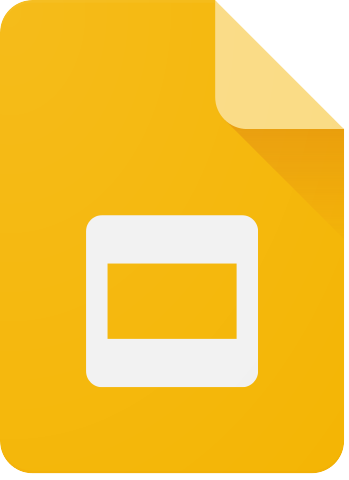 Further Research on Possible TopicsThe class will choose either one project or a few to explore more deeply.All students will assist with this research.Second Presentation of new information.Class votes on Civic Actions ProjectDue date: 3/46) Researching & Investigating: Defined Issue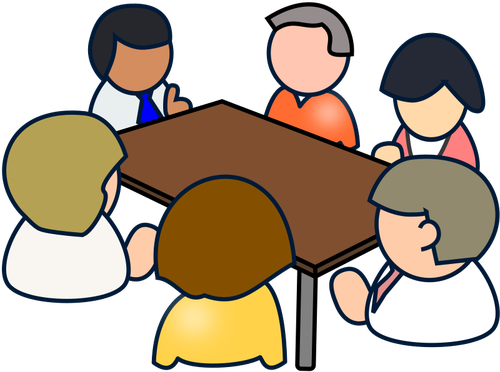 Civics Action Plan-Progress MeetingsAll students will be involved in researching their class’ chosen project.Each class will decide when to hold “Project Meetings.”They should meet quickly at the beginning and end of each class. The meetings will employ “Robert’s Rules of Procedure.”Students will choose roles for the project.Participation will be graded. (Participation Rubric)Suggested due date: 3/4-3/25Date Completed:7) Developing an Action Plan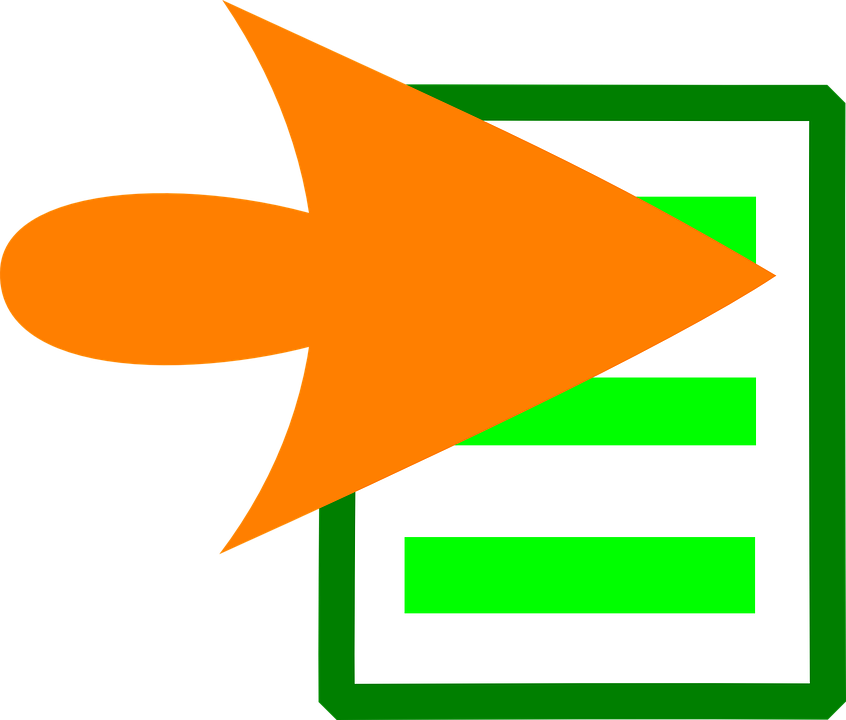 How will you achieve effective change?Identify targetsIdentify agents of changeDevelop feasible Action PlanDevelop indicators when goals have been achievedIdentify effective strategiesIdentify tactics to achieve PlanSuggested due date: 4/1-5/6Date Completed:8) Taking Action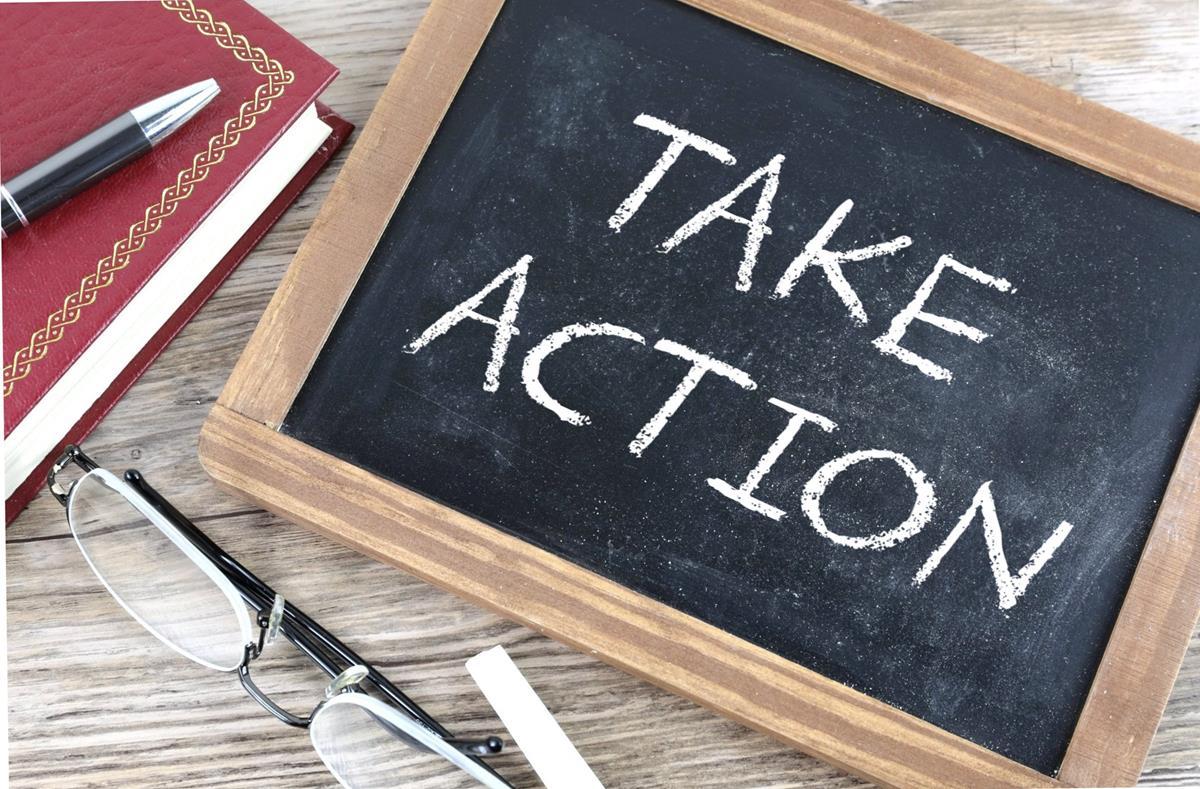 What are you going to do?Interact with agents of changeMonitor PlanMeet often to review strategiesConsider alternatives to your plan of actionEvaluate ProgressSuggested due date: 5/6-6/10Date Completed:9) Reflection on Civics Action Project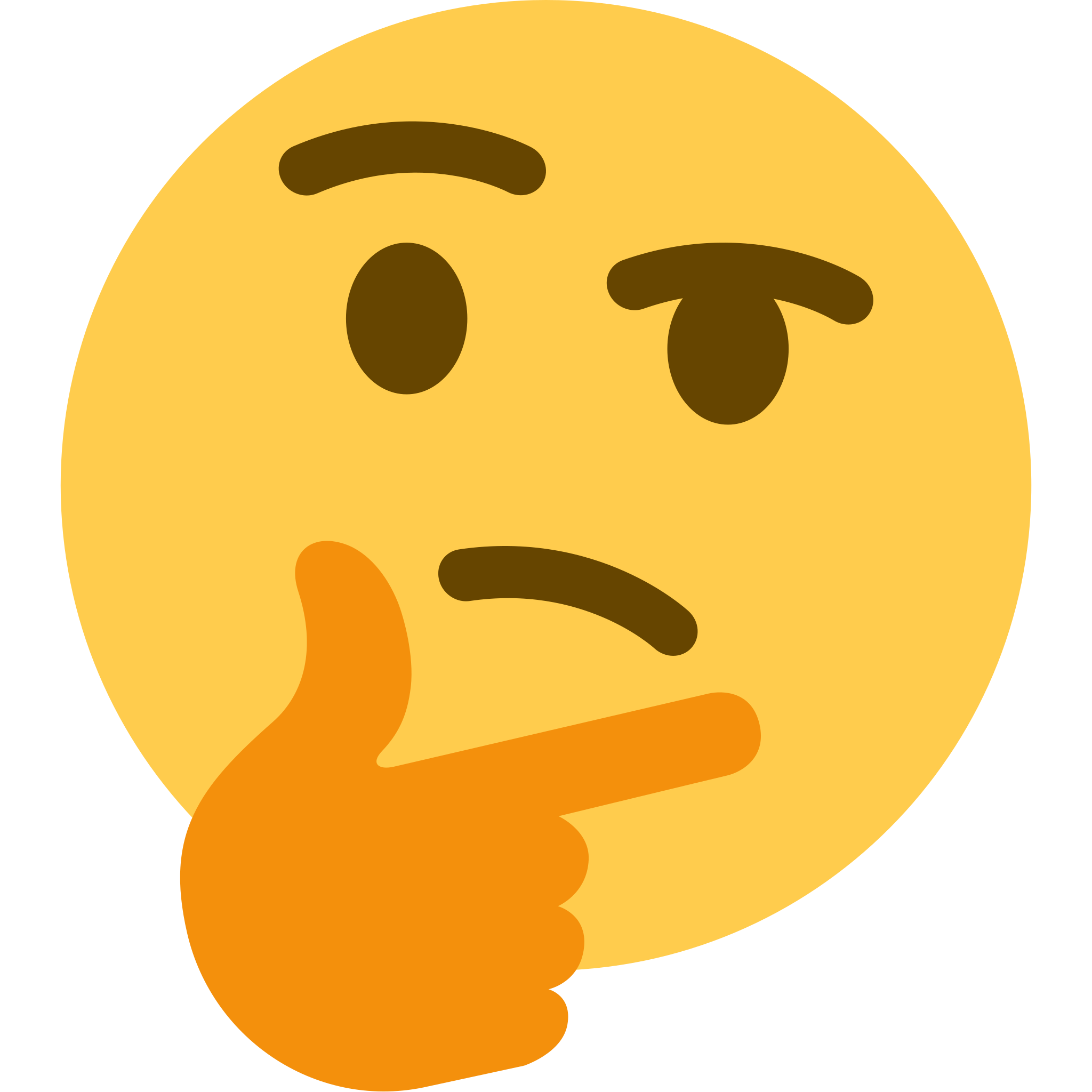 Reflecting & ShowcasingAssess the outcome of your Civic Action Project.Assess your role in the Civic Action Project.This will count as a Quiz grade. (Reflection Rubric)Suggested due date: 6/14 Date Completed: